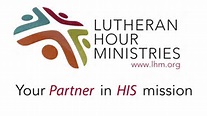 LHM NEWSLETTER JANUARY / FEBRUARY  2019INTERNATIONALMadagascar – Pastor Joasy serves in a region where many people still practice traditional ancestor worship. He contacted LHM to host an Equipping the Saints workshop. As a result, 25 adults and children have been baptized into the Christian faith and several couples living together asked him to marry them!Russia – Dimitry, a young man in Russia’s prison system came to know Christ through LHM’s Bible Correspondence Courses. Thailand – Gaew heard of Christ through LHM’s radio broadcasts and enrolled in the Bible Correspondence classes.Uruguay – A school signed up to have LHM’s Junior Chef’s program held at their school, combined cooking with Bible lessons, and was a big hit with both students and teachers.Latin America – Research has shown that fewer families lead active faith lives, fewer parents teach the faith to their children, and the unchurched have fewer friends who do go to church. With this in mind, LHM has introduced Vivenciar to connect with the unchurched Spanish and Portuguese people in Latin America and the Caribbean. Vivenciar (which means “Experience” in English) provides Godly answers to the common issues of today.India and Myanmar – LHM India has provided food and water to people devastated by major flooding that struck that part of the world in August this past year. In addition, LHM India sponsored counseling classes to over 250 people where God’s Word could be introduced to them.February  13th is World Radio Day and is celebrating, among other things, LHM’s radio broadcast as the longest running Christian radio broadcast in world history, since 1930! NATIONALGospel Adventures (formerly On Line Mission Trips) is offering “Passport to Peru” as their mission trip adventure for children in 2019. Although targeted for National Lutheran Schools Week, January 27-February 2, it is available online at any time at lhm.org/gospeladventures.Households of Faith is the second installment of a partnership with Barna Research which looks at how faith is cultivated, passed down and encouraged in households. The research found that people today are reluctant to speak about their faith, being worried they will be considered angry, disrespectful, and judgmental by others. However, spiritually passive households can become spiritually vibrant over time. This can occur when home worship, spiritual conversations, and welcoming guests into one’s home are practiced. However this will not happen if the household does not make an effort to accomplish these things to become more spiritually vibrant. This information will be available in the near future on LHM’s website.LHM books available:“The Reluctant Witness” which takes a look at how one can gain more confidence is engaging in spiritual conversations with others.“Who is Jesus” and “Why did Jesus Die” are two new booklets available for your Project Connect booklet rack.Don’t forget to support LHM through your Thrivent Choice dollars available through the Thrivent Choice program.Christmas has just ended but the Lenten season will begin soon. Lenten Devotions are now available entitled “People of the Passion.” Written by Dr. Kari Vo, these devotions view Jesus suffering, death, and resurrection through the eyes of many people who witnessed Christ as he endured this for us, His children. Go to lhm.org/lent to download.Plan on holding a LHM Sunday at your congregation in February! Recommended for Sunday, February 3rd, or any Sunday in February that works for you, go to lhm.org/lhmsunday to find promotional materials, a sermon outline, bulletin inserts, videos, slides and more! Plan now to hold a Men’s Network Work Day on Saturday, April 27th. Go to lhm.org/men to register your work day event and take care of that clean up job, service project, or repair task that needs to be done in your neighborhood!!!LOCALLYIf you are holding an event in our North Wisconsin District, please forward a brief announcement of it to our web site master, Joe Siegel, at www.wausharamedia.com or to myself at friarsiegel@aol.com . Also send a brief summary of how your event went!Plan on attending the Christian Expo at the Marshfield Mall on Saturday and Sunday, March 8th and 9th to find all kinds of Christian resources! LHM will be there!Plan to hold your LHM Sunday in February at your congregation!!